Индивидуальные тренировки по спортивному ориентированию. Цели популяризация и развитие бега и спортивного ориентирования как массовых видов спорта приобщение нижегородцев к здоровому образу жизни помощь в организации индивидуальных тренировок спортсменам, занимающимся спортивным ориентированием в Нижегородской областиЗадачи Обеспечить содействие в организации индивидуальных тренировок, спортсменам, занимающиеся спортивным ориентированием Дистанции  Техническая информация    В обеспечении профилактики коронавируса настоятельно рекомендуется следить за рекомендациями, публикуемые на сайте правительства Нижегородской области         https://www.government-nnov.ru/?id=254474Процедура оказания содействия в организации индивидуальных тренировок.Спортсмену не менее чем  за сутки до начала индивидуальной тренировки необходимо оплатить консультационный сбор по ссылке ,,,,,,,,, . Консультационный сбор может быть оплачен только в онлайн формате и на месте не принимается. В консультационный сбор входит планирование и постановка дистанции на местности, печать индивидуальной карты, информирование спортсмена о времени и правильности  прохождения дистанции Не менее чем за 12 часов в группе «В контакте» https://vk.com/trainingorient и на сайте  https://fsono.ru/ будет опубликовано время начала индивидуальной тренировки каждого спортсмена оплатившего консультационный сбор.В месте начала тренировки будут располагаться карты, вывешенные по номерам спортсменов (по шведской системе), которые берутся спортсменом самостоятельноИнтервал между началом тренировки будет составлять 1-2 минуты. Спортсмены, опоздавшие к началу своей тренировки, могут  быть допущены по решению консультанта, который присутствует в месте индивидуальной тренировки. Списки начала индивидуальных тренировок формируются по клубам (тренерским группам).После окончания тренировки спортсмен может получить информацию о времени и правильности прохождения дистанции у консультанта в точке окончания тренировки Обязанности по соблюдению социального дистанцирования и других профилактических мер возлагаются на спортсменов и их представителей. Со всеми рекомендациями и ограничительными мерами, действующими на территории Нижегородской области можно ознакомиться на сайте  https://www.government-nnov.ru/?id=254474Для посещения тренировки необходимо оформить заявку на портале «Карта жителя Нижегородской области» . https://nn-card.ru/Время и место проведения 23.05 Дубравушка -  начало тренировок с 10.3024.05 Сосновый бор - начало тренировок с 10.3027.05 Анкудиновский лес -  начало тренировок с 16.00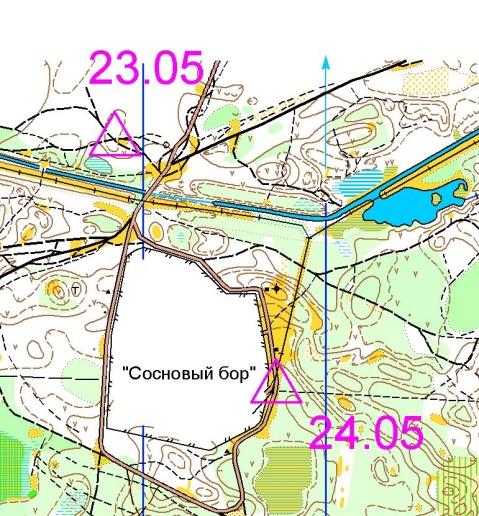 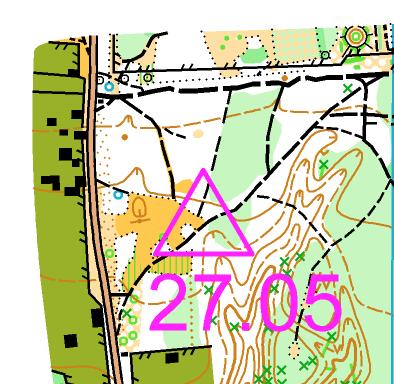 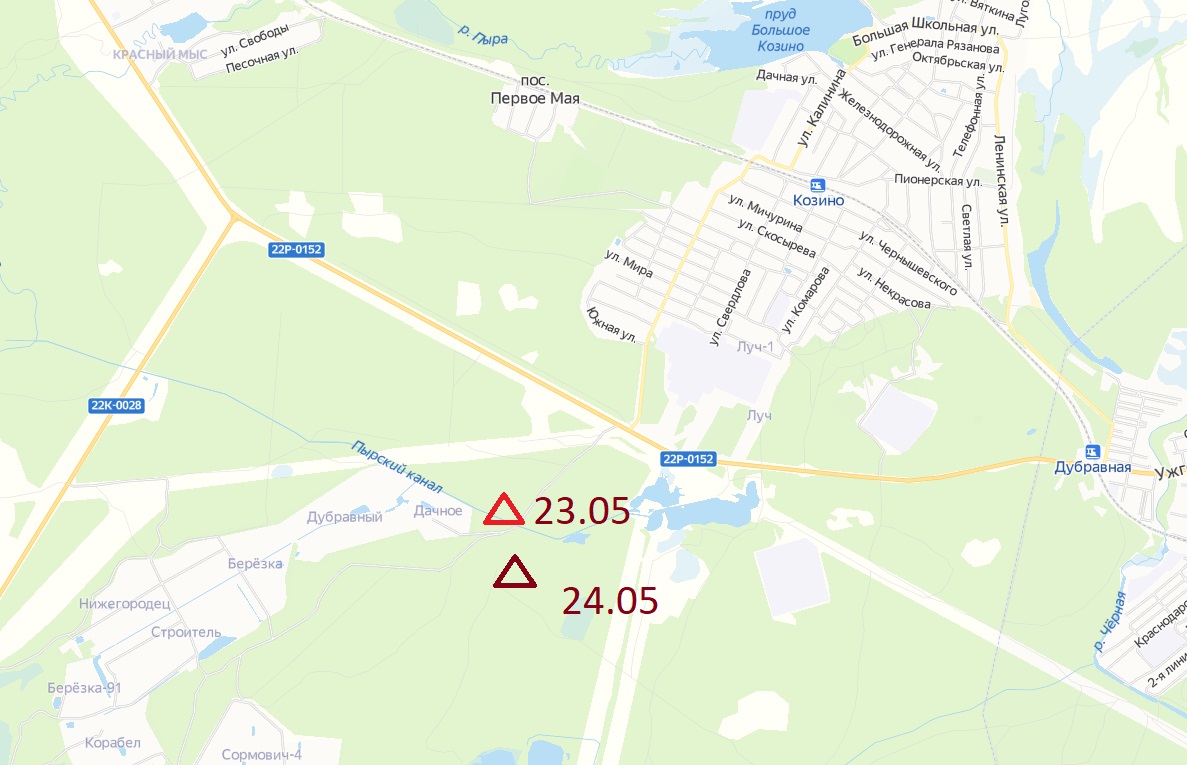 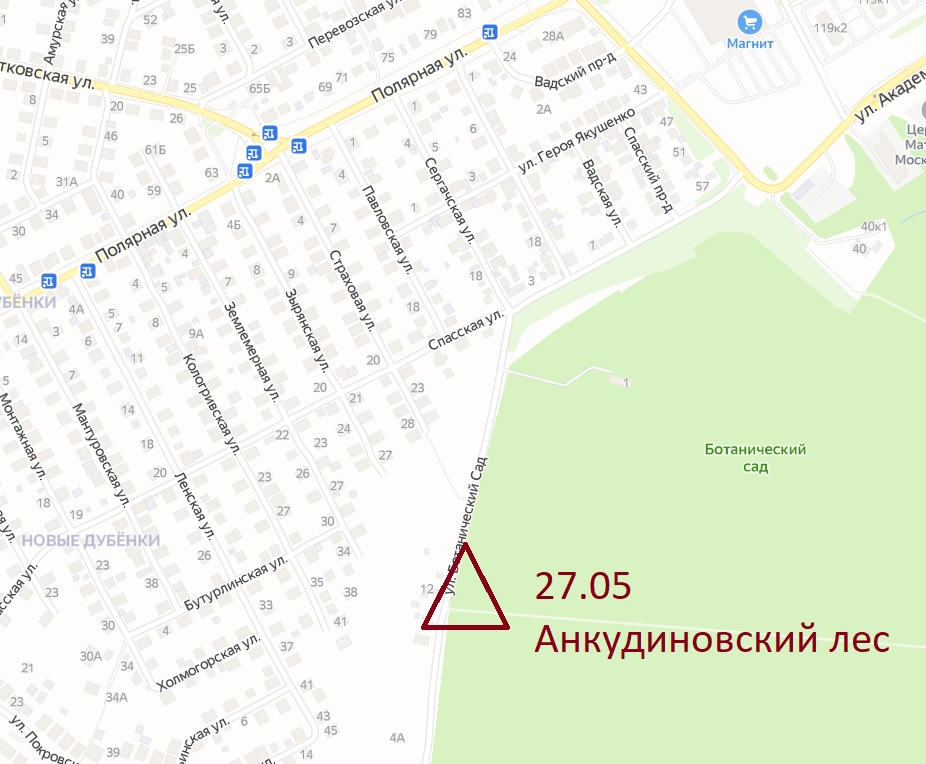 Консультационный сборАренда чипа – 50 руб.Система отметки и заявкаСистема отметки SportIdent. Онлайн заявка завершается в 23:55 за сутки до проведения каждого конкретной тренировки КонтактыАдрес контактной почты:         orientvopros@gmail.com  ДистанцияКомментарий23.05суббота24.05воскресенье27.05средаAСпециально подготовленная тренировка для отработки какого- либо элемента (рельеф, длинный перегон, интервальная работа). Суть, цели и задачи каждого конкретного тренировочного страта будут публиковаться в технической информации к каждому конкретному старту.Рельеф7 кмКоридор 6,5Комплексная 7 кмBДистанция по обычной карте с максимальным километражем и коэффициентом сложности.7,5 км7,5 км8 кмCДистанция со средним километражем.3, 5 км4 км4 кмDДистанция для новичков (первый-второй год обучения).1,5 км1,5 км1,9 кмГруппаСтоимостьКомментарийОсновная200 руб.Льготная 150 руб.- дети до 12 лет (2008 год и младше);Льготная 2100 руб.Участники от 12 до 21 года (2007-1999), пенсионеры по возрасту, студенты очных отделений, семьи (3 и более человека).Льготная 3 0 руб- списочный состав юниорской и взрослой сборной России 2020 года по всем видам СО